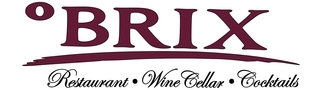 Brix Wine CellarsDraft BeerBottles and CansParish "Ghost In The Machine"New England IPAParish Brewing Co.14 Glass11 Below "Big Mistake"Imperial Stout11 Below Brewing Company9 Half Glass11 Below "Oso Bueno"American Amber Ale11 Below Brewing7 GlassStella ArtoisEuropean LagerStella Artois7 GlassKarbach "Love Street"KölschKarbach Brewing Company7 GlassPaulaner "Hefe-weizen"HefeweizenPaulaner Brauerei GmbH & Co. KG7 GlassSouthern Star "Buried Hatchet Stout"Imperial StoutSouthern Star Brewing Company7 GlassBuffalo Bayou "Pumpkin Spice Latte"Buffalo Bayou Brewery39 22 oz bottle11 Below "Big Mistake"Imperial Stout11 Below Brewing Company18 CanNew Holland "Dragon's Milk"American StoutNew Holland Brewing12 12 oz bottleWölffer "No. 139" Dry Rosé CiderHard CiderWölffer Estate10 BottleFlensburger "Pilsener"German Pilsner (Pils)Flensburger Brauerei GmbH Und Co.9 BottleFlensburger "Dunkel"Munich DunkelFlensburger Brauerei GmbH Und Co.9 BottleRekorderlig "Mango-Raspberry Cider"Fruit CiderAbro Bryggeri7 CanRekorderlig "Premium Pear Cider"Fruit CiderÅbro Bryggeri7 Can11 Below "Naughty Words"New England Hazy IPA11 Below Brewing6 Can11 Below "7-Iron"Blonde Ale11 Below Brewing6 Can11 Below "Hipster Sauce"American IPA11 Below Brewing6 CanStella Artois "Liberté"Non-AlcoholicStella Artois5 BottleCelis "White"WitbierCelis Brewery5 CanSt. Arnold "Just Right" CiderSpecialty CiderSaint Arnold Brewing5 CanStella ArtoisEuropean LagerStella Artois5 11.2 oz bottle